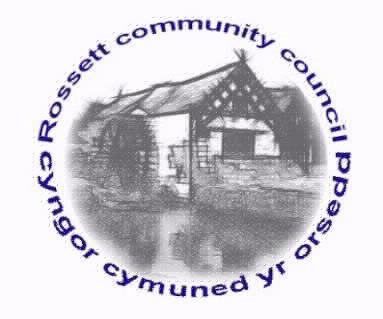 Rossett Community CouncilMeeting on Wednesday 19th September 2018MINUTES
Declarations of InterestMembers were reminded that they should declare the existence and nature of any personal and or prejudicial interest in the business of this meetingPresent: Councillors : Cllr. A Parrington (Chair), Cllr. B Cleaver, Cllr. J Pretsell, Cllr. P Morris, Cllr, P Roberts, Cllr. H Maurice-Jones, Cllr M Woods, Cllr. C Parker, Cllr. M Gledhill, Cllr. T Sexton, Cllr. P Goode, Cllr H Jones and Cllr J Fortune.Other: Sgt Davies45.	Apologies for absence:   Cllr K Matthias.Cllr Parrington advised that Cllr Matthias had resigned from her position as Community Councillor as she was currently unable to attend meetings due to work commitments.  She had informed Darland School that she would be unable to continue as Governor.  Cllr Parrington wished to note the Community Councils thanks to Cllr Matthias for her efforts whilst undertaking her role.  The Clerk advised that the request to advertise the vacancy would be sent to WCBC and she would contact Mr Agnew to confirm if the Governor position needed to be filled.  Action:  Clerk to send off notice to Electoral Services and contact Mr Agnew.46.	Declarations of InterestDeclarations of interest were made by:Cllr B Cleaver regarding any issues pertaining to the Park Warden due to personal association.Cllr P Roberts regarding any planning issues due to a conflict in interest.47.	Approval of the Minutes of 15h August 2018.48.	Police ReportSgt Davies reviewed the Crime Report for August 2018.Anti-Social Behaviour Issues/TrendsASB Nuisance03/08/18 – Waverley Crescent – Call regarding youths drinking. Negative sightings11/08/18 – Chester Road – Call regarding youths being a nuisance22/08/18 – Chester Road – Nuisance maleASB Personal15/08/18 – Cromar CrescentCrime Issues/TrendsBurglary Dwelling29/08/18 – Waverley Crescent – Suspect ArrestedTheft from Vehicle29/08/18 – Waverley Crescent – Suspect arrestedTheft Other09/08/18 – Burton – No suspect identifiedOther News – Attended Rossett Village Festival.Patrols Conducted Rossett, Lavister and BurtonDarren Green from WCBC will arrange a 7 day speed and volume count to be undertaken on Chester Road near to the park and Golden Lion.Sgt Davies confirmed that the travellers currently located on Llyndir Lane had been served notice to move and this should happen within the next 24 hours.PCSO Heron had forwarded literature regarding a Community Speed Watch Scheme.  This had been promoted by North Wales Police some time ago but had had little take up.  Sgt Davies will confirm if the training is still available to join this scheme.  Overton Community Council had adopted the scheme and purchased their own speed camera which had allowed the PCSO to conduct more regular checks.  Action:  Sgt Davies to check if training for the Community Speed Watch Scheme is still available.	Sgt Davies then left the meeting.49.	Representation's from General PublicNone.50.	Matters ArisingCadwyn Clwyd – The Clerk reported that an advert for volunteers had recently gone into Essentials.  A few volunteers had come forward and a meeting would be arranged soon.Station Road (Burton Close) Parking –Cllr Jones confirmed that there was only one resident at Burton Close requesting a change to the parking arrangements.  As the carpark opposite the properties was available, this matter would no longer be progressed.  Action:  Cllr Cleaver to speak with complainant.Wrexham Public Rights of Way Improvement Plan – The plan had been circulated to all members to allow for comments to be prepared. Cllr Maurice-Jones felt it was important that even with reducing resources, all pathways should remain open and accessible. She suggested that it may be beneficial to discuss a process for reporting any issues with the local rambling club who may identify problems.  Action:  Clerk to speak with rambling club and return report with appropriate comments.Digital Trail App – Cllr Pretsell reported that she had met with a representative from Cadwyn Clwyd and the Clerk regarding the digital trial app.  It was hoped that the app would help promote the area and businesses within the area.  Cadwyn Clwyd recommended that up to 3 people should be trained in updating the app and a group of consultants would work with them to develop the detail and tailor it to individual requirements.  Cllr Gledhill volunteered to assist with the project and this was unanimously agreed.  A grant had been secured for the project so any Community/Town Council wishing to be involved would need to pay 30% of the cost which would be £750.  Cllr Cleaver proposed that this should be progressed with Cadwyn Clwyd and this was unanimously agreed.  Action:  Clerk to notify Cadwyn Clwyd of wish to proceed.Christmas Event – St Peter’s had made contact to query the date for the Christmas Tree Light switch on event.  This was agreed as Thursday 29th November.  Cllr Parrington reported that he would make contact with the Horticultural Society to organise a meeting for the beginning of October to discuss arrangements.  Cllr Fortune enquired if a raffle would be held again and it was agreed it should.  She therefore felt that the Community Council should apply for their own gambling license rather than action via St Peter’s School.  This was agreed. Action:  Cllr Parrington to organise meeting with BRHS and Clerk to apply for gambling license.51.	Matters DiscussedPoo Bags, Gresford – Cllr Pretsell had made contact with Cllr Atkinson and he confirmed that the bags were being used but at this stage they were unsure if it was impacting on the issue of owners not picking up after their dog had fouled.  The situation at Gresford will be monitored to see if the purchase of bag holders should be considered.Remembrance Parades – The Clerk reported that an entry will be placed in October’s Essentials informing residents that a small service takes place at the Burton cenotaph on Remembrance Day at 10am prior to the 11am service at Christ Church.  Cllr Maurice-Jones felt it would be nice to have a picture of one of the silent soldiers as the cover for November’s edition of Essentials.  Action:  Clerk to contact the editor and Cllr Morris to take pictures of the Rossett silent soldier.52.	ReportsCounty Councillor Jones’ ReportTravellers.  Cllr Jones reported that the issue of moving on travellers was a civil matter which requires the landowner to go to court and apply for an eviction notice.  If this is not complied with within seven days the court can force eviction.  The current process has been agreed between WCBC and North Wales Police and the two parties will soon be meeting again to discuss the issue of the travellers moving around the local area.  Cllr Pretsell advised that a number of postings have been put on the Rossett Community Council Facebook page regrading the arrival of the travellers and it was agreed that when such matters happen a statement is required from Cllr Jones to ensure members of the community are aware of the current situation.Fibre Broadband.  Cllr Jones asked that any individuals having issues accessing fibre broadband should make contact.  Most of the village is now enabled but not all providers are willing to connect so it may be necessary to change providers.  If problems are being encountered Cllr Jones should be able to refer to the relevant parties.Clerk's ReportThe Clerk had previously distributed her report for Councillor's information.  Cllr Parker advised that there will be a joint flood scenario exercise in Bangor on Dee on 18th October and it was hoped the majority of the Rossett Flood Wardens would be able to attend.Cllr Cleaver reported that the CPR trainers were happy to run another session in October.  A date of 24th October was agreed and will now be publicised.  Action:  Cllr Cleaver to confirm date with trainers, Cllr Pretsell to advertise, Cllr Fortune to book Village Hall and Clerk to manage bookings.Cllr Fortune queried the status of street light conversion to LED.  The Clerk confirmed that the next stage was to meet with potential suppliers to select a product to enable the technical application for a financial loan to be completed.  It was agreed Cllr Morris, Cllr Woods and the Clerk should progress providing updates when appropriate.  Cllr Jones advised that WCBC had to consider the fitting of defusers on some LED lights when they had been directly outside some properties.  The Clerk reported that the LED lights fitted by WCBC were predominantly Highways lights which were a different specification and other Community Councils that had gone through the process had not had to fit defusers retrospectively however, this would be considered during the process.  Action:  Clerk to organise meetings with suppliers.Cllr Maurice-Jones gave a summary of the recent One Voice Wales meeting which she had attended with Cllr Fortune.53.	Planning Applications P/2018/0685 – East View, Cobblers Lane, Burton – Steel Portal Framed Agricultural Livestock Building.  This building would accommodate up to 640 head of cattle and concern was raised regarding the increase in traffic this would bring.  Objection to be sent.P/2018/0706 – Kinross, Rosemary Lane, Burton – Single-Storey Side Extension – No objection.P/2018/0717 – Inglenook, Burton Road, Burton – Erection of Single Storey Side/Rear Extension following Demolition of Existing Out Riggers  – No objection.P/2018/0736 – Alyn Cottage, Chester Road, Rossett – Work to Trees in Conservation Area – No objection.P/2018/0746 – Huskissons House, Chester Road, Lavister – Work to Trees subject to Tree Preservation Order – No objection.P/2018/0776 – Lodge Farm, Off Borras Road, Commonwood – Change of Use of Land from Agricultural to a Mixed Use for Agricultural and Practice Firing Range in Association with Field and Falcon Gun Shop and Gunsmiths – Concern was raised with the potential nuisance the noise from these activities would raise for local residents.  Objection to be sent.54.	FinanceCllr Woods summarised the issues from the Finance Meeting on 21st August 2018 and these were accepted.  With reference to the consideration of applications for donations, Cllr Jones queried if the budget which had been set was a comparable percentage of the precept as other Community/Town Councils.  The Clerk did not have this information so will conduct a benchmarking exercise with other local Community/Town Councils.  Cllr Woods also summarised the financial reconciliation as at 31st August 2018. A meeting of the Finance Committee to review the results of the External Audit had been postponed as the report was still outstanding from Grant Thornton.  The Clerk will continue to chase this and a meeting re-arranged.  Action:  Clerk to make contact with other Town/Community Councils to assess percentage of precept budgeted for donations.The Clerk confirmed that letters had been prepared for all Councillors in order to seek clarification regarding determination 44 of the Independent Remuneration Panel.  Responses from Councillors were requested before October’s meeting to enable the Finance Committee to assess if any budget would need to be submitted in the precept bid for the next financial year.	Invoices were approved, as follows:Park Warden’s Disbursements				Street Warden’s DisbursementsPetrol			£21.60				Petrol				£74.25Cutting Disc		£ 7.57				Total				£74.25Total			£29.17				Clerk’s Disbursements					Community Agent Disbursement’sPostage Stamps	£10.98				Petrol				£58.95Paint/Woodstain	£64.98				Memory game			£ 4.25Parchment/card		£14.99				Total				£63.20Bin Bags/Paper		£106.73Total			£197.6855.	Other Items brought to the Council’s AttentionNone.Date of the next meeting Wednesday 17th October 2018.Signed as a true record:_________________________________	_________________________Chairman						Date            PayeeCllr J PretsellHuws GrayScottish PowerPurposeRe-issue mislaid cheque 3025Wood/bolts to repair bench/tileStreet Lighting electricity Sum £17.9760.49455.94Chq. No.3027Debit CardOn-lineJones LightingThe Head GardenerRossett Village HallSLCCStreet Light maintenanceGrass Cutting around the VillageRoom rental for public meetingRegional Training Seminar - Clerk431.90138.00027.0045.00On-lineOn-lineOn-lineOn-lineAVOWQuarterly Payroll Charges92.00On-lineMr C HughesStreet warden’s salary and disbursements491.14On-lineMr T PricePark warden’s salary and disbursements318.22On-lineMiss W PaceAli PickardHMRCClerk's salary and disbursementsCommunity Agent's salaryEmployers Tax1016.75669.87144.23On-lineOn-lineOn-line